北京工商大学2022年12月教职工理论学习参考各基层党委（党总支、直属党支部）：现发布12月全校教职工理论学习参考，请参照执行。一、重要讲话等1.告全党全军全国各族人民书https://tv.cctv.com/2022/11/30/VIDE21sSHL0rmjYwrczCDzpe221130.shtml?spm=C31267.PXDaChrrDGdt.EbD5Beq0unIQ.95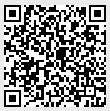 2.中共中央政治局召开民主生活会强调 坚持团结奋斗 贯彻落实好党的二十大重大决策部署 中共中央总书记习近平主持会议并发表重要讲话https://tv.cctv.com/2022/12/27/VIDEwPohyjfM6OyEXdYD8dNR221227.shtml?spm=C31267.PXDaChrrDGdt.EbD5Beq0unIQ.5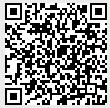 3.中共中央政治局召开会议 分析研究2023年经济工作研究部署党风廉政建设和反腐败工作 中共中央总书记习近平主持会议http://www.news.cn/politics/2022-12/07/c_1129188720.htm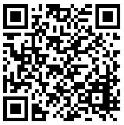 4.中央经济工作会议在北京举行https://tv.cctv.com/2022/12/16/VIDEsY4qZShpbCkToAXW0CSC221216.shtml?spm=C31267.PXDaChrrDGdt.EbD5Beq0unIQ.361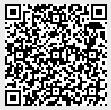 5.习近平在中央农村工作会议上强调 锚定建设农业强国目标 切实抓好农业农村工作https://tv.cctv.com/2022/12/24/VIDEzZMg5MR6h4UnQKMHs68w221224.shtml?spm=C31267.PXDaChrrDGdt.EbD5Beq0unIQ.5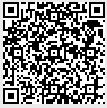 6.全国政协举行新年茶话会 习近平发表重要讲话http://www.news.cn/politics/2022-12/30/c_1129245461.htm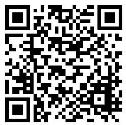 7.习近平出席首届中国－阿拉伯国家峰会并发表主旨讲话 强调弘扬守望相助、平等互利、包容互鉴的中阿友好精神，携手构建面向新时代的中阿命运共同体https://tv.cctv.com/2022/12/10/VIDEIduGewfxIIIrhWz4hiyv221210.shtml?spm=C31267.PXDaChrrDGdt.EbD5Beq0unIQ.185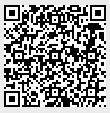 8.市委十三届二次全会强调 深入学习宣传贯彻党的二十大精神 奋力谱写全面建设社会主义现代化国家的北京篇章 市委常委会主持会议 尹力讲话http://www.beijing.gov.cn/ywdt/hyxx/sw/202212/t20221226_2883956.html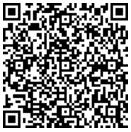 二、理论文章1.《求是》2023年第1期：习近平：为实现党的二十大确定的目标任务而团结奋斗http://www.qstheory.cn/dukan/qs/2022-12/31/c_1129246574.htm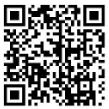 2.《求是》2022年第24期：习近平：继承和发扬党的优良革命传统和作风 弘扬延安精神http://www.qstheory.cn/dukan/qs/2022-12/15/c_1129210015.htm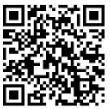 3.习近平署名文章：谱写新时代中国宪法实践新篇章——纪念现行宪法公布施行40周年http://www.moj.gov.cn/pub/sfbgw/gwxw/ttxw/202212/t20221219_469500.html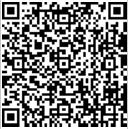 4.《求是》2022年第23期：深入学习贯彻党的二十大精神 以中国式现代化全面推进中华民族伟大复兴http://www.qstheory.cn/dukan/qs/2022-12/01/c_1129172962.htm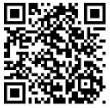 5.《人民日报》2022年12月21日第09版：怀进鹏：加快建设教育强国http://www.moe.gov.cn/jyb_xwfb/moe_176/202211/t20221130_1008704.html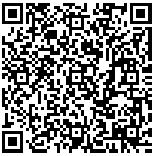 三、音视频资料1.【学习党的二十大精神】学习领会党的二十大党章修改的重大意义与主要内容 增强党性修养http://www.71.cn/2022/1220/1188619.shtml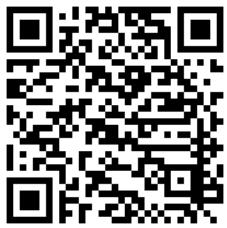 2.【二十大报告解读】理论创新 行动指南https://www.12371.cn/2022/10/20/VIDE1666234081137959.shtml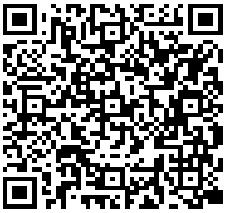 